МБУК ЦБС г. ДивногорскаЦентральная городская библиотекаОтдел обслуживанияЗал деловой литературыВиртуальная выставка2020 г.Пусть мы на фронте не были в те дни, В землянке не ютились в три наката,Но всё же мы - внуки, дочери, сыны,Тех, кто ковал Победу в сорок пятом.Пусть мы в боях и метра не прошли,От марш - бросков нам не ломило спины,Но всё же мы - внуки, дочери, сыны,Тех, кто плясал на улицах Берлина.Пусть в этот незабвенный день весныСалют сверкнёт на боевых наградахУ всех, кто вынес тяготы войныИ нам принёс победу в сорок пятом...       А. КузнецовДень Победы - это праздник касается каждого россиянина, он объединяет несколько поколений и заставляет каждого почувствовать себя частью чего-то важного.К сожалению, с каждым годом становиться всё меньше строй ветеранов Великой Отечественной войны, и скоро наши дети смогут узнать о подвиге поколения дедушек и бабушек только из наших рассказов и уроков историй. Но с развитием интернета появилось больше возможностей сохранить историю этого всенародного подвига.На сегодняшний день в Рунете. Существует множество ресурсов о Великой Отечественной войне, от уникальных архивов до мультимедийных карт военных действий, от сборников видео интервью ветеранов, фотоальбомов из семейных архивов.К юбилею Великой Победы мы подобрали книги, которые более полно раскроют историю создания оружия в Великую Отечественную войну.Вся представленная литература находится в зале деловой литературы или заказать через виртуальную справочную службу нашей библиотеки. Спасибо за внимание!Над виртуальной выставкой работала:                           Кунгурцева Е. Г. библиотекарь ЗДЛ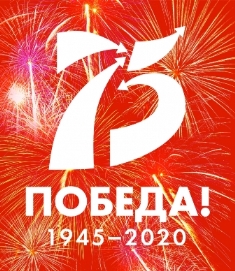 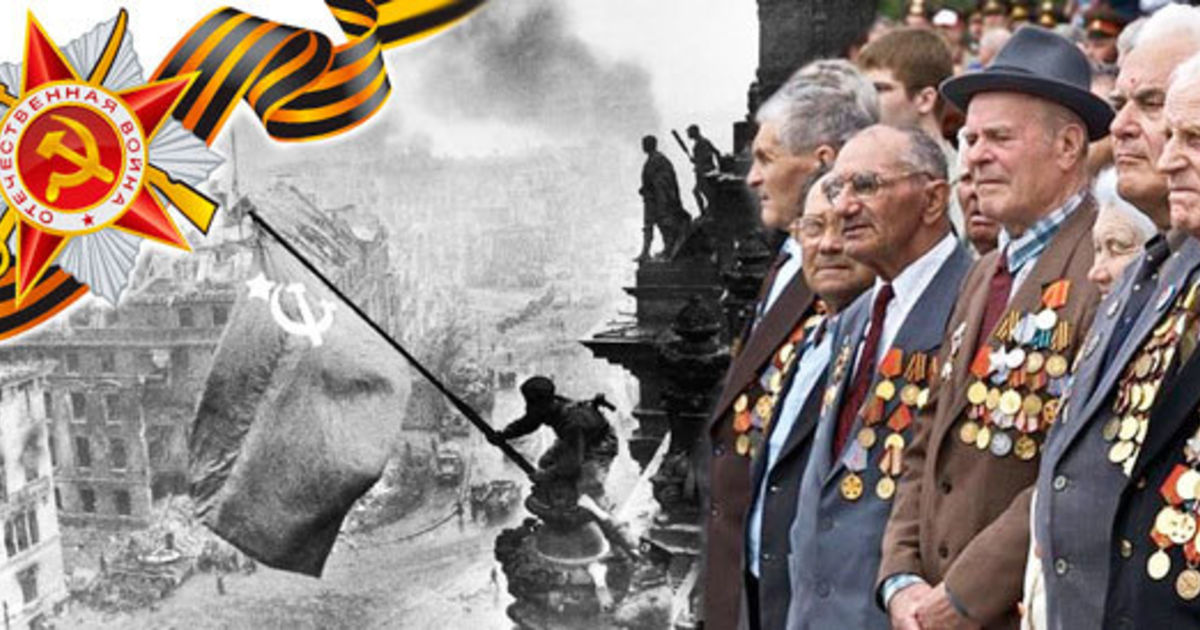 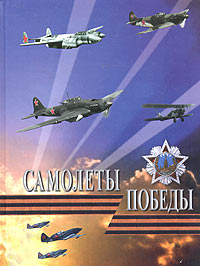 Самолеты победы: научно-популярная литература / Ю. В. Засыпкин, К. Ю. Косминков. - М. : Машиностроение, 2005. - 183. : фото.В ней более объемно приведены тактико-технические характеристики и сведения о производстве отечественных самолетов в 1941-1945 гг. и их боевом применении. Рассказано об авиационной промышленности СССР, работники которой героическим и самоотверженным трудом в тяжелейших условиях обеспечили выпуск самолетов, необходимых фронту и огромном вкладе в Победу.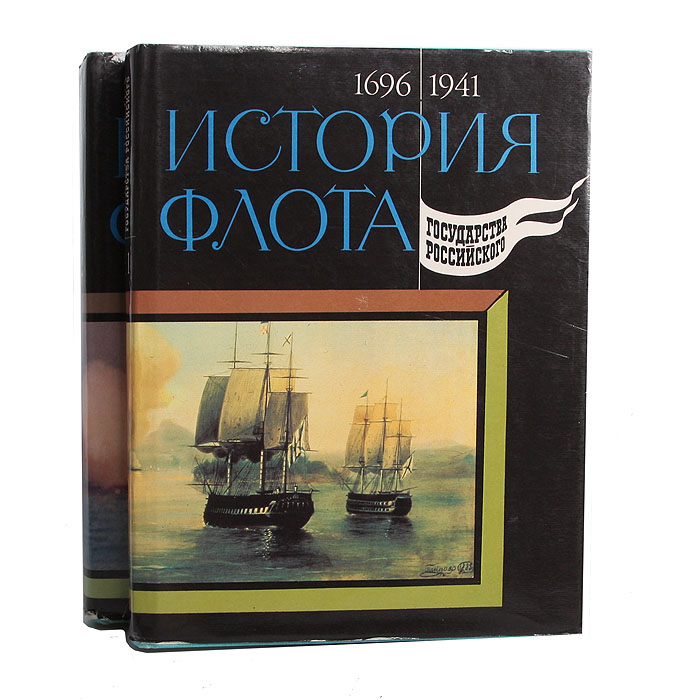 История флота государства Российского: В 2 т. (1941-1999) / В. Зимонин, В. А. Золотарев и др. - М. : ТЕРРА, 1996. - 776 с. : ил.События проанализированы на фундаментальном и ф значительной степени не введённом ранее в научный оборот материале, но именно второй том посвящен героическим и порой, трагическим страницам великой Отечественной войны и ставшей ее логическим продолжением советско-японской войны 1945 г., военном искусстве флотоводцев советской военно - морской школы и боевом мастерстве тех, кто ковал Победу над агрессорами на своем боевом посту. Значительное место занимает послевоенное восстановление и развитие отечественного флота, деятельности его родов и служб, превращение его в океанский ракетоносный флот. 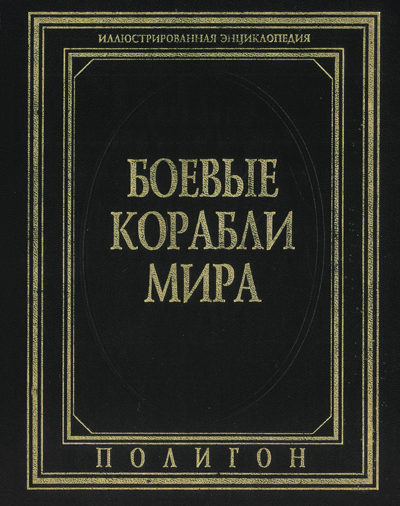 Боевые корабли мира : иллюстрированная энциклопедия  /  Под ред. А. Р. Макарова. - СПб. : Полигон, 1997. - 576 с. : ил. - (в пер.)"Боевые корабли миры", под редакцией А. Р. Макарова, в которой отражается история создания и развития всех видов судов разных стран со времен возникновения до ХХ века. в приложении даны технические чертежи, представляющие главные классы судов и содержащие подробную информацию о расположении и количестве орудий и других особенностей, а так же таблицы с цифровыми данными для кораблей, упоминающийся в книге.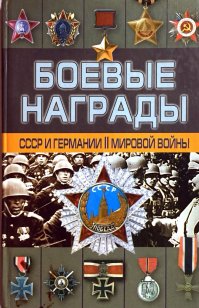 Тарас, Д. Боевые награды СССР и Германии II мировой войны [Текст] / Д. Тарас. - М. : АСТ ; Минск : Харвест, 2005. - 143(1) с. : ил. - (в пер.) Тарас Д. А. собрал полную информацию о советских и немецких наградах времен Второй мировой войны и написал книгу Боевые награды СССР и Германии II мировой войны. Данное издание станет незаменимым справочником для коллекционеров и специалистов по фалеристике, а также для всех, кто увлекается военной историей. Вы узнаете когда и кем были учреждены те или иные награды, кому они вручались и сколько награждений состоялось. К каждой награде приводится полное описание и цветное изображение.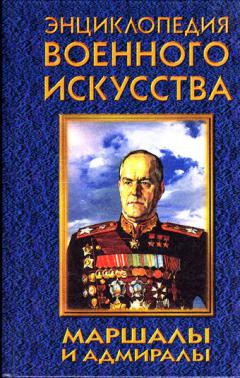 Маршалы и адмиралы [Текст] : биография коллективная / Авт.-сост. Т. Г. Шубина. - Минск : Литература, 1997. - 608 с. - (Энциклопедия военного искусства). - (в пер.)Книга рассказывает о возглавляющих армии и флоты различных военачальниках, чьи имена овеяны мужеством и славой, окутаны ореолом таинственности, о людях, от которых зависело многое: исход военных операций и сражений на море, развитие военно-промышленного комплекса и расстановка сил на мировой арене. Их судьбы во многом противоречивы и трагичны....